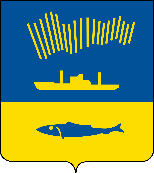 АДМИНИСТРАЦИЯ ГОРОДА МУРМАНСКАП О С Т А Н О В Л Е Н И Е                                                                                                                    №     В соответствии с Бюджетным кодексом Российской Федерации, Федеральным законом от 06.10.2003 № 131-ФЗ «Об общих принципах организации местного самоуправления в Российской Федерации», Уставом муниципального образования город Мурманск, постановлением администрации города Мурманска от 21.08.2013 № 2143 «Об утверждении Порядка разработки, реализации и оценки эффективности муниципальных программ города Мурманска», распоряжением администрации города Мурманска от 09.11.2017      № 79-р «Об утверждении перечня муниципальных программ города Мурманска на 2018 – 2024 годы» и в целях повышения эффективности и результативности расходования бюджетных средств п о с т а н о в л я ю: 1. Внести в муниципальную программу города Мурманска «Развитие образования» на 2018 – 2024 годы, утвержденную постановлением администрации города Мурманска от 13.11.2017 № 3604 (в ред. постановлений от 27.04.2018 № 1190, от 06.08.2018 № 2474, от 22.10.2018 № 3664,                     от 11.12.2018 № 4299, от 18.12.2018 № 4403, от 04.02.2019 № 345, от 05.07.2019     № 2267, от 18.11.2019 № 3826, от 12.12.2019 № 4184, от 16.12.2019 № 4230,      от 06.03.2020 № 621, от 28.04.2020 № 1088, от 03.07.2020 № 1523, от 17.07.2020 № 1641), следующие изменения:1.1. В паспортe муниципальной программы:1.1.1. В строке «Важнейшие целевые показатели (индикаторы) реализации программы»:1.1.1.1. После слов «- отношение средней заработной платы педагогических работников образовательных учреждений общего образования к средней заработной плате в Мурманской области, %;» дополнить словами:«-доля педагогических работников общеобразовательных учреждений, получивших вознаграждение за классное руководство, в общей численности педагогических работников такой категории, %;».1.1.1.2. После слов «- доля обучающихся 1-4 классов общеобразовательных учреждений, в том числе общеобразовательных учреждениях, реализующих программы дошкольного и начального общего образования, обеспеченных бесплатным цельным молоком либо питьевым молоком, в общем количестве обучающихся 1-4 классов в данных учреждениях, %;» дополнить словами:«- доля обучающихся, получающих начальное образование в муниципальных образовательных учреждениях, получающих бесплатное горячее питание, к общему количеству обучающихся, получающих начальное общее образование в муниципальных образовательных учреждениях, – 100,0 %».1.1.2. Строку «Финансовое обеспечение программы» паспорта муниципальной программы изложить в следующей редакции:1.1.3. В строке «Ожидаемые конечные результаты реализации программы»:1.1.3.1. После слов «- отношение средней заработной платы педагогических работников образовательных учреждений общего образования к средней заработной плате в Мурманской области - 100,0 %;» дополнить словами:«- доля педагогических работников общеобразовательных учреждений, получивших вознаграждение за классное руководство, в общей численности педагогических работников такой категории – 100,0 %;».1.1.3.2. После слов «- доля обучающихся 1-4 классов общеобразовательных учреждений, в том числе общеобразовательных учреждениях, реализующих программы дошкольного и начального общего образования, обеспеченных бесплатным цельным молоком либо питьевым молоком, в общем количестве обучающихся 1-4 классов в данных учреждениях, - 100,0 %;» дополнить словами:«- доля обучающихся, получающих начальное образование в муниципальных образовательных учреждениях, получающих бесплатное горячее питание, к общему количеству обучающихся, получающих начальное общее образование в муниципальных образовательных учреждениях –          100,0 %».1.2. В разделе V «Подпрограмма «Обеспечение предоставления муниципальных услуг (работ) в сфере общего и дополнительного образования» на 2018 – 2024 годы»:1.2.1. В паспортe подпрограммы:1.2.1.1. Строку «Важнейшие целевые показатели (индикаторы) реализации подпрограммы» после слов «- отношение средней заработной платы педагогических работников образовательных учреждений общего образования к средней заработной плате в Мурманской области, %;» дополнить словами:«- доля педагогических работников общеобразовательных учреждений, получивших вознаграждение за классное руководство, в общей численности педагогических работников такой категории, %;».1.2.1.2. Строку «Финансовое обеспечение подпрограммы» паспорта подпрограммы изложить в следующей редакции:1.2.1.3. Строку «Ожидаемые конечные результаты реализации подпрограммы» после слов «- отношение средней заработной платы педагогических работников образовательных учреждений общего образования к средней заработной плате в Мурманской области – 100,0 %» дополнить словами:«- доля педагогических работников общеобразовательных учреждений, получивших вознаграждение за классное руководство, в общей численности педагогических работников такой категории - 100,0 %;».1.2.2. Строки 9-13 таблицы пункта 2 «Основные цели подпрограммы, целевые показатели (индикаторы) реализации подпрограммы» считать строками 10-14 соответственно.1.2.4. Таблицу пункта 2 «Основные цели подпрограммы, целевые показатели (индикаторы) реализации подпрограммы» после строки 9 дополнить новой строкой 9 следующего содержания:1.2.5. Пункт 3 «Перечень основных мероприятий подпрограммы» изложить в новой редакции согласно приложению № 1 к настоящему постановлению.1.2.6. Пункт 4 «Обоснование ресурсного обеспечения подпрограммы» изложить в новой редакции согласно приложению № 2 к настоящему постановлению.1.3. В разделе VI. Подпрограмма «Школьное питание» на 2018 – 2024 годы:1.3.1. В паспортe подпрограммы:1.3.1.1. Строку «Важнейшие целевые показатели (индикаторы) реализации подпрограммы» дополнить словами:«- доля обучающихся, получающих начальное образование в муниципальных образовательных учреждениях, получающих бесплатное горячее питание, к общему количеству обучающихся, получающих начальное общее образование в муниципальных образовательных учреждениях, %».1.3.1.2. Строку «Финансовое обеспечение подпрограммы» паспорта подпрограммы изложить в следующей редакции:1.3.1.3. Строку «Ожидаемые конечные результаты реализации подпрограммы» дополнить словами:«- доля обучающихся, получающих начальное образование в муниципальных образовательных учреждениях, получающих бесплатное горячее питание, к общему количеству обучающихся, получающих начальное общее образование в муниципальных образовательных учреждениях, – 100,0 %».1.3.2. Таблицу пункта 2 «Основные цели подпрограммы, целевые показатели (индикаторы) реализации подпрограммы» дополнить новой строкой 3 следующего содержания:1.3.2. Пункт 3 «Перечень основных мероприятий подпрограммы» изложить в новой редакции согласно приложению № 3 к настоящему постановлению.1.3.3. Пункт 4 «Обоснование ресурсного обеспечения подпрограммы» изложить в новой редакции согласно приложению № 4 к настоящему постановлению.2. Управлению финансов администрации города Мурманска         (Умушкина О.В.) обеспечить финансирование реализации муниципальной программы города Мурманска «Развитие образования» на 2018 – 2024 годы в объеме, установленном решением Совета депутатов города Мурманска о бюджете муниципального образования город Мурманск на соответствующий финансовый год.3. Отделу информационно-технического обеспечения и защиты информации администрации города Мурманска (Кузьмин А.Н.) разместить настоящее постановление с приложениями на официальном сайте администрации города Мурманска в сети Интернет.4. Редакции газеты «Вечерний Мурманск» (Хабаров В.А.) опубликовать настоящее постановление с приложениями.5. Настоящее постановление вступает в силу со дня официального опубликования и распространяется на правоотношения с 01.09.2020.6. Контроль за выполнением настоящего постановления возложить на заместителя главы администрации города Мурманска Левченко Л.М.Глава администрациигорода Мурманска                                                                                 Е.В. НикораФинансовое обеспечение программыВсего по муниципальной программе: 62 546 302,9 тыс. руб., в т.ч.:местный бюджет (далее – МБ): 26 969 628,4  тыс. руб., из них:2018 год – 3 544 899,3 тыс. руб.;2019 год – 3 708 317,4 тыс. руб.;2020 год – 3 787 904,8 тыс. руб.;2021 год – 4 064 296,5 тыс. руб.;2022 год – 3 988 433,0 тыс. руб.;2023 год – 3 853 173,4 тыс. руб.;2024 год – 4 022 604,0 тыс. руб.;областной бюджет (далее – ОБ): 34 455 228,1 тыс. руб., из них:2018 год – 4 338 512,4 тыс. руб.;2019 год – 4 616 892,8 тыс. руб.;2020 год – 4 854 092,3 тыс. руб.;2021 год – 5 070 335,7 тыс. руб.;2022 год – 5 208 590,9 тыс. руб.;2023 год – 5 183 402,0 тыс. руб.;2024 год – 5 183 402,0 тыс. руб.;федеральный бюджет (далее – ФБ): 1 121 446,4 тыс. руб., из них:2020 год – 267 164,3 тыс. руб.;2021 год – 490 084,9 тыс. руб.;2022 год – 364 197,2 тыс. руб.Финансовое обеспечение подпрограммыВсего по подпрограмме: 28 660 100,7 тыс. руб., в т.ч.:МБ: 11 911 139,8 тыс. руб., из них:2018 год –1 462 467,0 тыс. руб.;2019 год – 1 609 672,0 тыс. руб.;2020 год – 1 664 417,8 тыс. руб.;2021 год – 1 711 205,1 тыс. руб.;2022 год – 1 767 399,2 тыс. руб.;2023 год – 1 820 419,0 тыс. руб.;2024 год – 1 875 559,7 тыс. руб.;ОБ: 16 678 267,5 тыс. руб., из них:2018 год – 2 165 761,4 тыс. руб.;2019 год – 2 223 824,6 тыс. руб.;2020 год – 2 299 637,7 тыс. руб.;2021 год – 2 409 320,6 тыс. руб.;2022 год – 2 526 574,4 тыс. руб.;2023 год – 2 526 574,4 тыс. руб.;2024 год – 2 526 574,4 тыс. руб.;ФБ: 70 693,4 тыс. руб., из них:2020 год – 70 693,4 тыс. руб.№ 
п/пЦель, показатели (индикаторы)Ед. изм.Значение показателя (индикатора)Значение показателя (индикатора)Значение показателя (индикатора)Значение показателя (индикатора)Значение показателя (индикатора)Значение показателя (индикатора)Значение показателя (индикатора)Значение показателя (индикатора)Значение показателя (индикатора)№ 
п/пЦель, показатели (индикаторы)Ед. изм.Отчетный
 годТекущий
 годГоды реализации подпрограммыГоды реализации подпрограммыГоды реализации подпрограммыГоды реализации подпрограммыГоды реализации подпрограммыГоды реализации подпрограммыГоды реализации подпрограммы№ 
п/пЦель, показатели (индикаторы)Ед. изм.2016 год2017 год2018 год2019 год2020 год2021 год2022 год2023 год2024 год1234567891011129Доля педагогических работников общеобразовательных учреждений, получивших вознаграждение за классное руководство, в общей численности педагогических работников такой категории%----100,0100,0100,0100,0100,0Финансовое обеспечение подпрограммыВсего по подпрограмме: 1 583 020,4 тыс. руб., в т.ч.:МБ: 212 984,2 тыс. руб., из них:2018 год – 25 501,9 тыс. руб.;2019 год – 41 552,0 тыс. руб.;2020 год –30 428,1тыс. руб.;2021 год – 28 697,0 тыс. руб.;2022 год – 28 673,0 тыс. руб.;2023 год – 28 931,6 тыс. руб.;2024 год – 29 200,6 тыс. руб.;ОБ: 1 299 761,1 тыс. руб., из них:2018 год – 167 327,0 тыс. руб.;2019 год – 166 477,2тыс. руб.;2020 год – 193 515,3 тыс. руб.;2021 год – 187 527,7 тыс. руб.;2022 год – 194 971,3 тыс. руб.;2023 год – 194 971,3 тыс. руб.;2024 год – 194 971,3 тыс. руб.;ФБ: 70 275,1 тыс. руб., из них:2020 год – 70 275,1 тыс. руб№ 
п/пЦель, показатели (индикаторы)Ед. изм.Значение показателя (индикатора)Значение показателя (индикатора)Значение показателя (индикатора)Значение показателя (индикатора)Значение показателя (индикатора)Значение показателя (индикатора)Значение показателя (индикатора)Значение показателя (индикатора)Значение показателя (индикатора)№ 
п/пЦель, показатели (индикаторы)Ед. изм.Отчетный
 годТекущий
 годГоды реализации подпрограммыГоды реализации подпрограммыГоды реализации подпрограммыГоды реализации подпрограммыГоды реализации подпрограммыГоды реализации подпрограммыГоды реализации подпрограммы№ 
п/пЦель, показатели (индикаторы)Ед. изм.2016 год2017 год2018 год2019 год2020 год2021 год2022 год2023 год2024 год1234567891011123Доля обучающихся, получающих начальное образование в муниципальных образовательных учреждениях, получающих бесплатное горячее питание, к общему количеству обучающихся, получающих начальное общее образование в муниципальных образовательных учреждениях%----100,0100,0100,0100,0100,0